SLJ – rešitve SDZ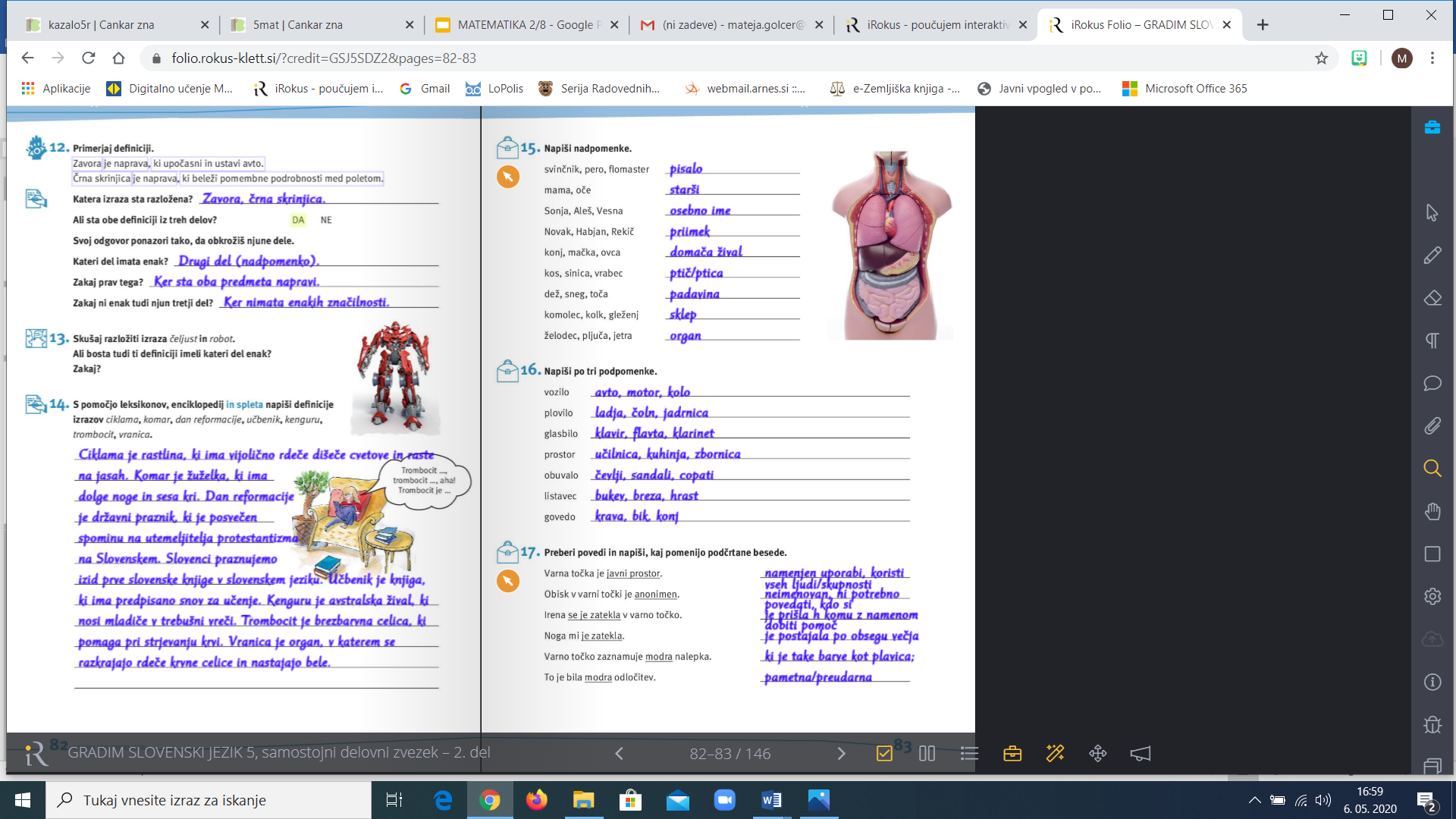 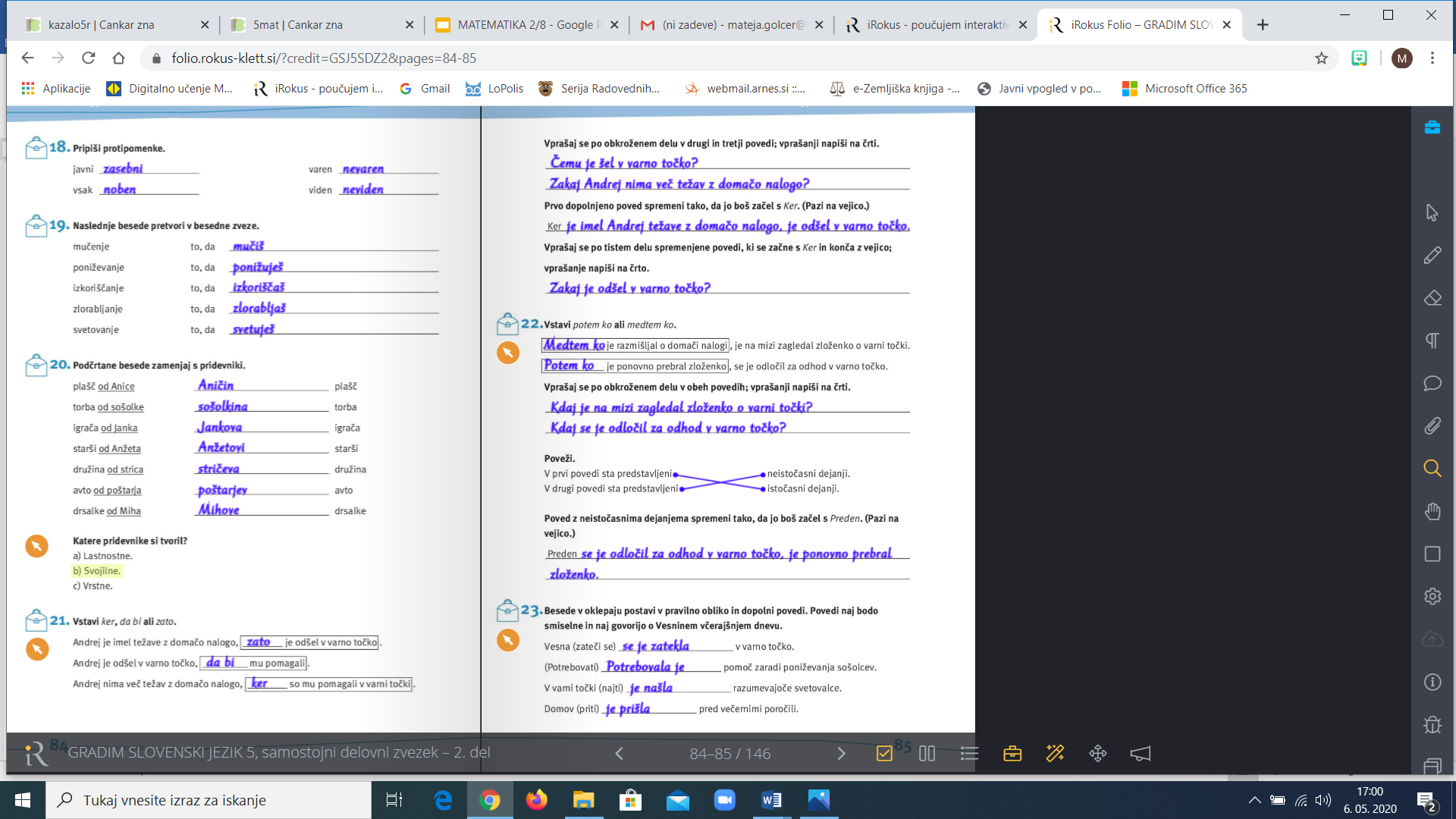 MAT – rešitve DZ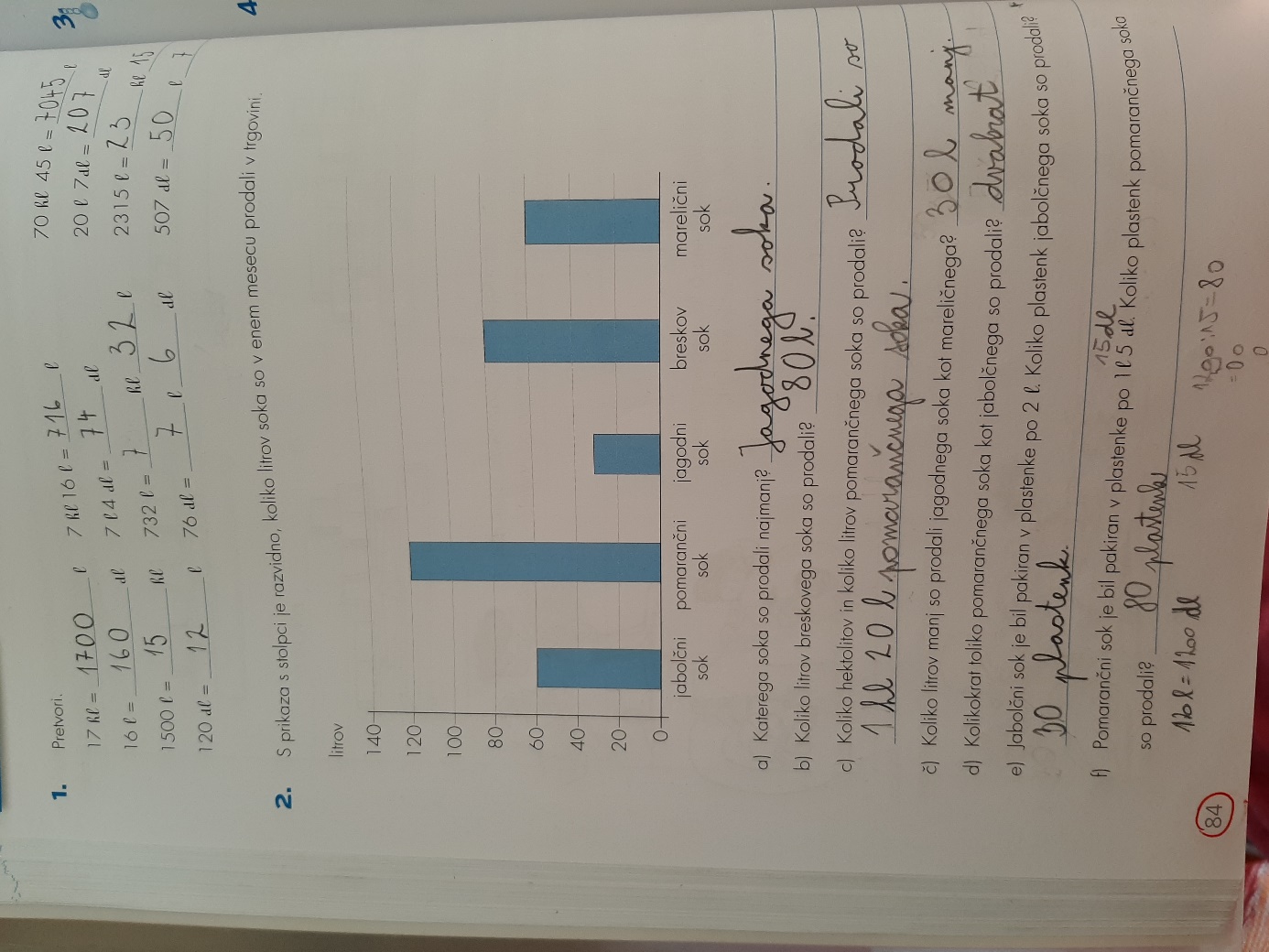 Četrtek, 7. 5. 2020Četrtek, 7. 5. 2020Četrtek, 7. 5. 2020SLJPonavljanjePreglej naloge, pomagaj si z rešitvami spodaj.Reši naloge v SDZ: str. 86, nal. 24. 25MATProstorninaPreglej naloge, pomagaj si z rešitvami spodaj. Oglej si predstavitev, ki se nahaja v posebni povezavi. Predstavitev vsebuje navodila za zapis v zvezek in naloge, ki jih moraš rešiti.DRUPonavljanjeReši križanko.